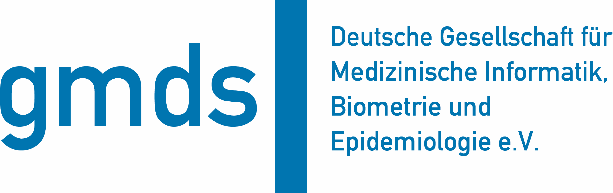 Rückmeldeformular 						Per Post:GMDS e.V. Industriestraße 154 D-50996 Kölnoder gescannt per E-Mail: geschaeftsstelle@gmds.deIch beantrage die Umwandlung der Mitgliedschaft in der Sektion Medizinische Dokumentation / Doppelmitgliedschaft DVMD in eine Ordentliche Mitgliedschaft / Doppelmitgliedschaft DVMD  ab dem 01.01.2021:Titel: 		____________________________________________________________________Vorname: 	____________________________________________________________________Name: 		____________________________________________________________________Straße: 		____________________________________________________________________PLZ Ort: 	____________________________________________________________________Institution: 	____________________________________________________________________Haben Sie ein Studium an einer wissenschaftlichen Hochschule oder Fachhochschule abgeschlossen? Ja 			Nein Wenn Ja - welches?                       __________________________________________________________________________________________________________________________________________________________________Aktuelle Tätigkeit:______________________________________________________________________________________________________________________________________________________________________________________________________________________________________________________________________________			___________________________Ort, Datum					              Unterschrift- 1 -Ausnahmeregelung für den Wegfall der Sektion Medizinische Dokumentation ab 01.01.2021:Falls keine akademische Ausbildung vorliegt, entscheidet das Präsidium entsprechend der  Ausnahmeregelung nach §5 (1) der GMDS-Satzung, ob die Mitgliedschaft in der Sektion Medizinische Dokumentation / Doppelmitgliedschaft DVMD in eine Ordentliche Mitgliedschaft / Doppelmitgliedschaft DVMD umgewandelt werden kann Das Präsidium ist bemüht, allen bisherigen Sektionsmitgliedern die Vollmitgliedschaft in der GMDS zu ermöglichen. Im Fall des positiv bewerteten Antrags gelten folgende Mitgliedsbeiträge: Mitglieder der Sektion Medizinische DokumentationJährlicher Mitgliedsbeitrag im Jahr 2021:  		€ 50,00Jährlicher Mitgliedsbeitrag im Jahr 2022:  		€ 60,00Jährlicher Mitgliedsbeitrag ab dem Jahr 2023:  		€ 75,00 (regulärer Beitrag)Doppelmitglieder Sektion Medizinische Dokumentation / DVMDJährlicher Mitgliedsbeitrag im Jahr 2021:  		€ 30,00Jährlicher Mitgliedsbeitrag im Jahr 2022:  		€ 50,00Jährlicher Mitgliedsbeitrag ab dem Jahr 2023:  		€ 60,00 (regulärer Beitrag)Den Antrag auf Umwandlung in eine Ordentliche Mitgliedschaft / Doppelmitgliedschaft DVMD finden Sie in digitaler Form unter: https://www.gmds.de/de/aktivitaeten/medizinische-dokumentation/- 2 -